Työmaatilanne2. vaiheen työt käynnissä Käynnissä olevat työvaiheetH1-lohkon pilareiden ja seinien muotti- ja raudoitustyöt sekä betonointiH1-lohkon holvimuotti- ja raudoitustyötR2-lohkon holvimuotti- ja raudoitustyöt H2-lohkon lattian alapuolisen tekniikan asennus ja täyttötyötTunnelit 1 ja 3: väestönsuojaseinien muotti- ja raudoitustyöt sekä betonointityöt käynnissäTunneli 4: 1-2 kerroksen välisen holvin raudoitustyöt sekä betonointityötTunneli 5: lattian eristeiden asennus ja raudoitustyötAlkavat työvaiheetH2-lohkon lattian eristeiden asennus ja valutyötR2-lohkon 2. kerroksen seinien muotti- ja raudoitustyötTunneli 4: 2. kerroksen seinien muotti- ja raudoitustyöt Tunneli 3: 1-2 kerroksen välisen holvin muotti- ja raudoitustyötTunneli 2: maanrakennustyöt ja pohjatyötTyöturvallisuusTR-mittaus vko 3 98,62 %. TR-mittarin avulla arvioidaan rakennustyömaan työturvallisuutta. Työmaan terveiset”Työmaa etenee aikataulun mukaisesti”, kertoo vastaava työnjohtaja Petteri Ovaska.Työmaan aluekartta 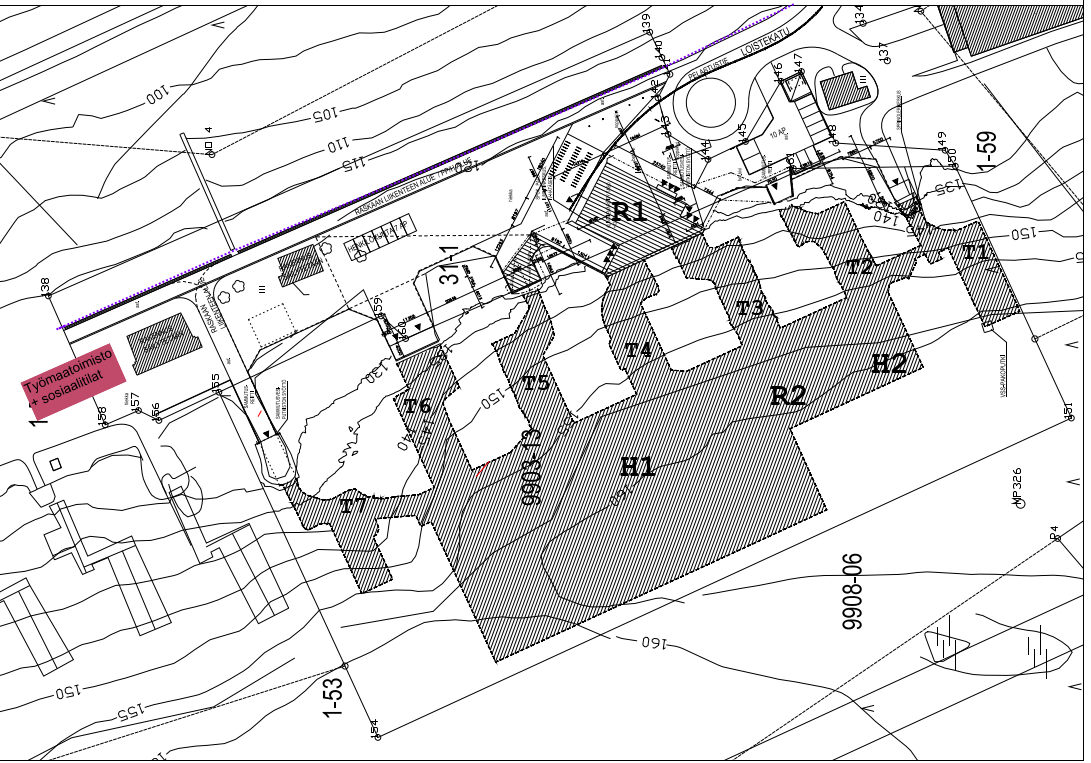 R2-seinät tehty ja 1. kerroksen katon holvin muottityöt aloitettu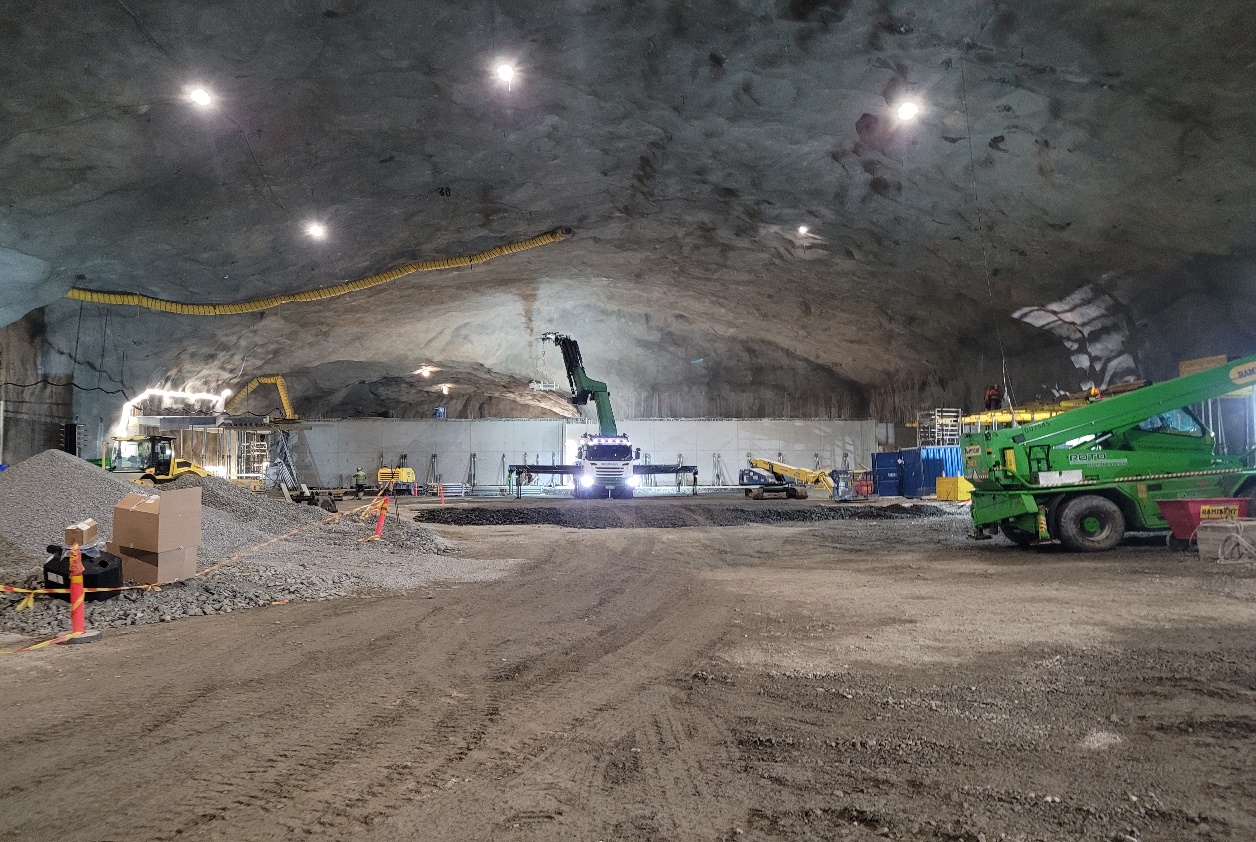 Tunneli 5: lattian pohjat tasattu ja eristeiden asennus alkamassa 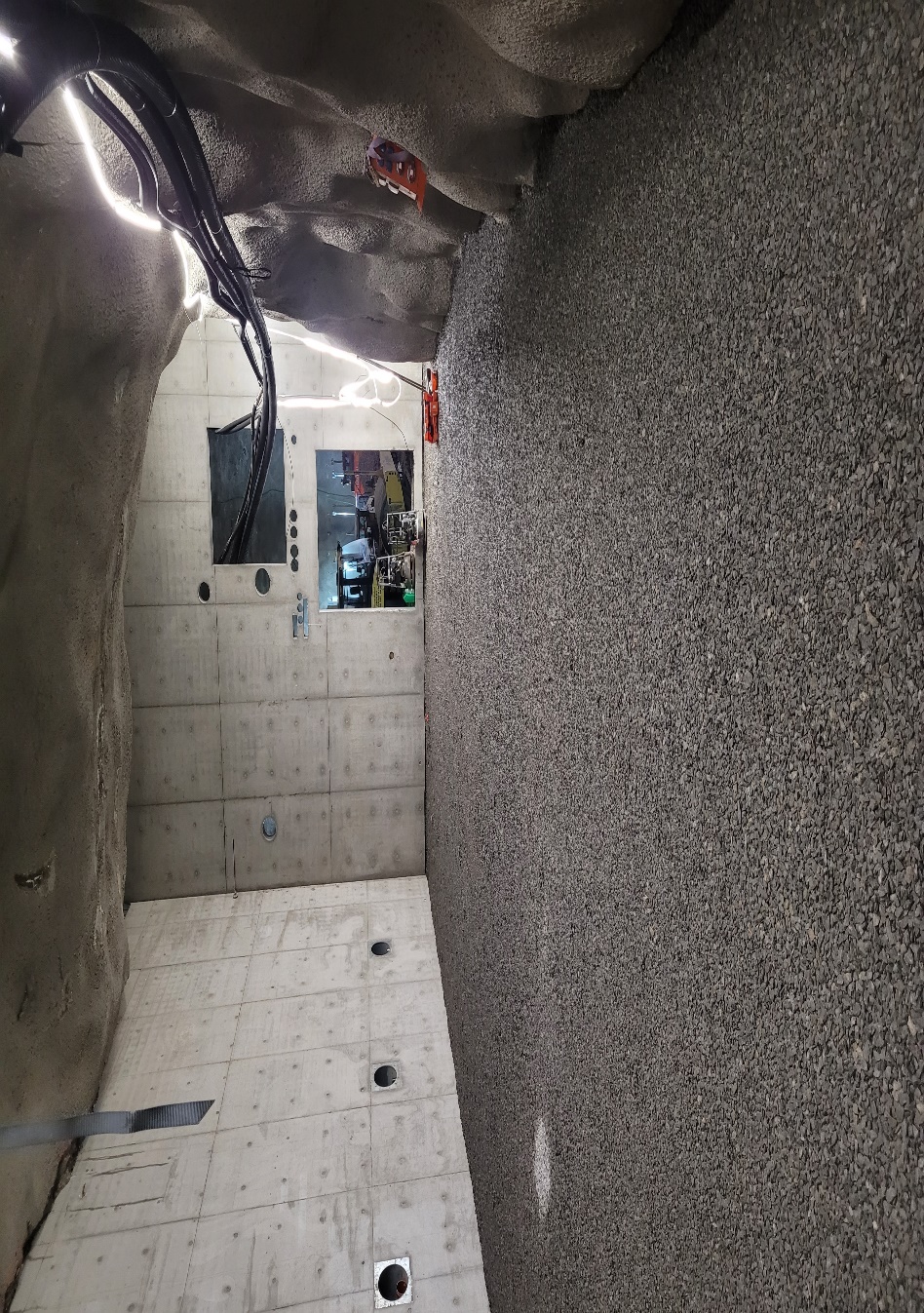 